To do list quiz bowl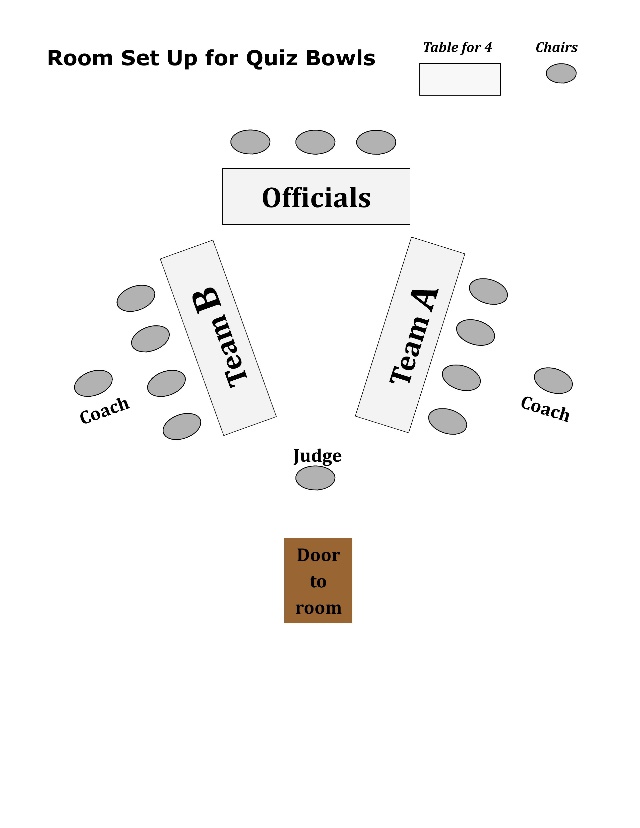 Reserve rooms Holding room – enough seating for entire registrant list plus parents/coachesContest rooms – 3 tables and 14  chairs (see picture)Secure Buzzer sets (one per contest room plus 2-3 extra) Awards (team and individual if applicable)Food for volunteers/contestantsSecure appropriate volunteersIdentify/select moderators & judges (use last year’s if possible)Solicit volunteers for time keepersSolicit volunteers for score keepersEmail volunteers instructions (time, location, game instructions, role etc.)Email contestantsContest details (time, location, food, etc.)Link to state 4-H quiz bowl rulesAcademic eligibility reminderRequired forms/releases to bringSet up bracket on Challonge.com Do bulk of setup before contest (add team names, rename rounds with question set letters)Verify teams upon arrival and do final “shuffle of seed”Print materialsQuestion SetsRegistration list to check off contestants upon arrivalTable tent cards with team names (if applicable)Signs with URL bracket hyperlinksScore Sheets (helpful hint: if running multiple contests/age divisions simultaneously, print score sheets on different colored paper)Bracket Coordinator SheetsOrientation sheets for officials/volunteersOrientation sheets for contestantsLabels with seat numbers (2x4)Texas 4-H Quiz Bowl rulesSign “Check-In & Registration” and “Be Quiet”Signs for room numbers (Room 1, 2, 3, 4, etc.)Tent placards for buzzers (A1, B1, etc.)